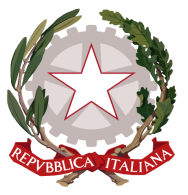 Permanent Mission of Italy to theInternational Organizations in GenevaCheck against deliveryUPR 31 – Malaysia8 November 2018Delivered by H.E. Ambassador Gian Lorenzo Cornado, Permanent Representative of Italy to the United Nations in GenevaThank you, Mr. Vice President.Italy welcomes the distinguished delegation of Malaysia and thanks it for the national report and today presentation. Italy would like to seize this occasion to welcome the renewed commitment of the Government of Malaysia to the promotion and protection of human rights and fundamental freedoms. Italy commends progress made since the last UPR cycle, including particularly the amendment to the Dangerous Drugs Act, abolishing the mandatory death penalty for the offence of drug trafficking.Italy presents the following recommendations:Take steps to accede to the core international Conventions on human rights and fundamental freedoms to which Malaysia is not part yet. Continue its efforts to enhance the rule of law, to ensure the respect for human rights and fundamental freedoms and to eliminate all forms of discrimination, in compliance with international standards.  Consider the adoption of a moratorium on executions.Promote and protect the rights of women and children, with a particular attention to the fight against child, early and forced marriage.We wish Malaysia a successful review.I thank you.  